HID GLOBAL CONFIDENTIAL AND PROPRIETARY INFORMATIONThis document contains confidential and proprietary information, which may not be duplicated, published, disseminated or disclosed to unintended third party recipients or used for any purpose, without written permission from HID Global Corporation.  If you are an unintended recipient of this proprietary information or are unwilling to accept the above restrictions, please immediately return this document to: HID Global611 Center Ridge Drive
Austin, TX  78753Revision HistoryContents1	Introduction	31.1	Scope/Purpose	31.2	Use of Document	32	End-User Details	32.1	End User	32.2	Organization / Addresses	32.3	Contacts	32.4	Company policies	32.4.1	Access control policy /   Company badge policy	32.4.2	Population criteria, distribution / User Behaviour	33	Current State PACS Architecture	33.1	Access Control Site Audit	33.2	Installation Types / Reader Locations	33.3	Existing Physical Card Specifications	33.4	RFID Technologies Currently in Use	34	Future State PACS Architecture	34.1	Desired Access Control System	34.2	Card Information	34.3	Recommended Accessories / Modifications for Optimal Performance by Installation Type	3Appendix A	Final State PACS Architecture	3A.1	Access Control System	3A.2	Card information	3A.3	Reader Information by Site and Installed Location	3IntroductionScope/PurposeThis document outlines a detailed survey of the site/s proposed for an access control project at <customer name>.The purpose of this document is to collect all the information required to ensure that the product/system recommendations will result in optimal performance.  The information provided will also ensure that HID can provide the best possible training and support upon installation and during the product life. Use of DocumentThe intention of this document is that it will be single source of information for system architecture through the project’s life cycle.  Sections 2 and 3 of this document should be filled out by the customer, integrator, or security consultant.  Section 4 will be completed through communications between the customer and HID Global and will be used to define the scope the project.  Appendix A should be filled out by the customer or integrator following the completion of the system installation.  This document will be stored in HID Global’s PLM system and will be accessible to provide technical support in the future.The tables provide in each section should be modified by adding rows as needed.  Rows can be added by clicking inside of the table and then selecting the + in the lower right corner of the table.End-User DetailsEnd UserIn order to ensure proper communication channels are maintained and the proper personal are involved in all decisions and collection of information, HID Global requests detailed information for all sites that are affected through this project.Organization / AddressesCompany Name: Address: City: State/Province: Postal Code: Country: 

ContactsCompany policiesAccess control policy /   Company badge policyIn this section, please identify the relevant access control or company badge policy implemented in the organization.  Attach or provide a copy of the policy if available.Population criteria, distribution / User BehaviourIn this section, please identify the most important criteria related to user behaviour, population distribution and any specific characteristic that relates to the customer site.Current State PACS ArchitectureAccess Control Site Audit In this section, please identify the manufacturers and part numbers of the various Access Control System components currently in use at each site sites listed in section 2.1.1.Installation Types / Reader LocationsIn this section, we want to identify the mounting configurations/environments that are used throughout all sites.  It is extremely important to provide as much detail as possible to ensure that HID recommendations result in maximum performance and meet expectations.  It is recoomended that the Type Name is referenced for all reader locations in building drawings.Existing Physical Card SpecificationsIf using HID credentials, provide credential details below:
RFID Technologies Currently in UseIn this section, please provide the information for each RFID technology that will be used throughout the site.  In many cases technologies can be combined into a single credential to allow improved user experience and convienence.Future State PACS ArchitectureDesired Access Control SystemThis section can be completed by the customer or by HID Global through communication with the customer to document the desired system architecture.  Please identify the manufacturers and part numbers of the various Access Control System components that are planned to be used at all sites listed in section 2.1.1.Card InformationThis section is to be completed by HID Global through communication with the customer to document all RFID technologies and whether some or all of these can be combined into a single credential for enhanced user convienence. Recommended Accessories / Modifications for Optimal Performance by Installation TypeThis section is to be completed by HID Global to document best practices for optimal performance.  Final State PACS ArchitectureAccess Control SystemIn this section, please identify the manufacturers and part numbers of the various Access Control System components that were selected and installed at each site listed in section 2.1.1.Card informationIn this section, please identify the final RFID technologies that are used.Reader Information by Site and Installed LocationThis section should be used to capture detailed information for the installation of each reader.  This will be accessibile to HID Global Technical Support resources in the future.  For large installations, please use the attached spreadsheet…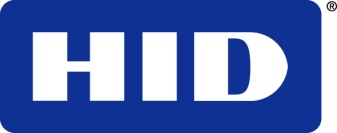 611 Center Ridge Drive
Austin, TX  78753<customer name>Site survey DOCUMENTDOCUMENT2 DateAuthorDescriptionDocument RevisionSite NameAddressCityState/ ProvincePostal CodeCountryRoleFirst NameLast NameTitleEmailPhoneLocation(Site Name)Site NameACS ManufacturerPanel Reader Power SupplyCabling - # of conductors / Wire Gage / Max LengthCard/CredentialType NameComments (Describe mounting surface (i.e., drywall, brick or stucco, turnstile) and indicate if the reader is interior or exterior).  Provide any other reader specific mounting details.Typical use CaseReader TypeTypical Read Range ExperiencedSales Order Number for most recent Physical Card order. (Can be found on the card box label or on the card back -- next to the card number.) The nomenclature of the Sales Order Number is similar to: 11101210514-01APart Number for Current Physical Cards. (Can be found on the card box label, packing slip and Order Acknowledgement).  The nomenclature of the Part Number is similar to: 2102LGMNNMCard Technologies included in Current Physical Cards. (Can be found on the card box label, packing slip and Order Acknowledgement).  Typical technologies would be iCLASS, HID Prox, MIFARE, etc…Programming Format included in current Physical Cards. (Can be found on the card box label, packing slip and Order Acknowledgement). The nomenclature of the Format is similar to: H10301Programming Data: Site Code included in current Physical Cards. (Can be found on the card box label, packing slip and Order Acknowledgement). The Site Code is usually 1-5 digits. This is not required if the end-user uses a Corporate 1000 Format.Programming Data: Last Card Number used in current Physical Cards. (Can be found on the card box label of the last card box, packing slip and Order Acknowledgement). This is not required if the end-user uses a Corporate 1000 Format.Card Marking used on current Physical Cards. (Can be found on the card box label of the card box, packing slip and Order Acknowledgement). The options are Matching or Non-Matching.Card Marking Offset used on current Physical Cards. (Only applicable if Non-Matching). Common offset might be Card Marking is 10000 greater than Card Number.Also, use this space to describe any other details about the Card Marking such as prefixes or suffixes.Elite Key Reference used on current Physical Cards. The nomenclature of the Elite Reference is   similar to: ICE 0235.  (Note: if the card marking on the physical card ends with “-E”, the card is using Elite.  If not, Elite is not used.) VendorSiteTechnologyUse caseIf encoding, what system/Tool is used?ReaderSite NameACS ManufacturerPanel Reader Power SupplyCabling - # of conductors / Wire Gage / Max LengthCard/Credential VendorSiteTechnologyUse caseIf encoding, what system/Tool is used?Reader Type Name (refer to section 3.2)HID AccessoriesComments Site NameACS ManufacturerPanel Reader Power SupplyCabling - # of conductors / Wire Gage / Max LengthCard/CredentialVendorTechnologyEncoding Use caseEncoding system/ToolEncoding ProfileReaderLocation IDInterior / ExteriorPart Number Serial NumberFW VAS# / RevisionInstalled Accessories / ModulesInstall Type (refer to Section 3.2)